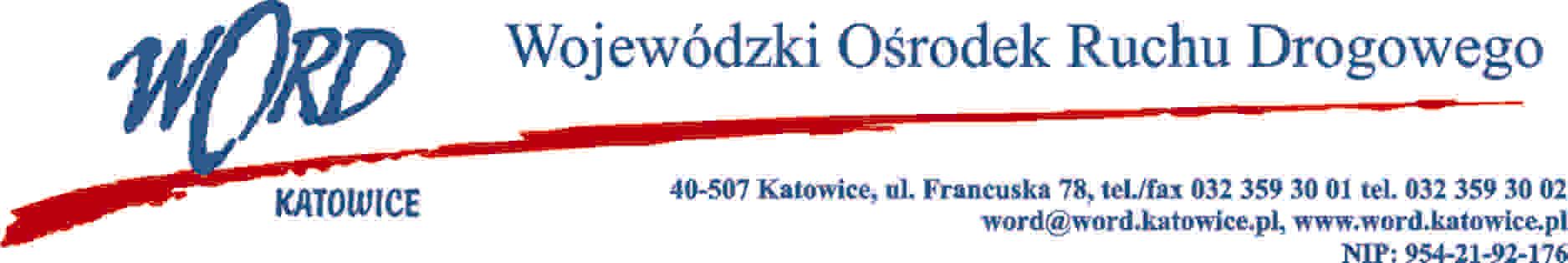 Katowice, 19.12.2023 r. Wykonawcy wszyscyZgodnie z art. 284 ust. 2 i 6 ustawy – Prawo zamówień publicznych z 11 września 2019 r. (Dz. U. z 2023  r., poz. 1605 z późn.zm.), Zamawiający udziela wyjaśnień treści Specyfikacji Warunków Zamówienia dot. postępowania prowadzonego w trybie podstawowym pn.:„Dostawa systemu teleinformatycznego dla Wojewódzkiego Ośrodka Ruchu Drogowego w Katowicach”Treść pytania: " Dzień dobry, zwracamy się z prośbą o wyjaśnienie, bądź doprecyzowanie intencji zapisu SWZ rozdział 12 pkt 3. Zapis niezrozumiały.Odpowiedź: Zamawiający modyfikuje treść Rozdziału 12 SWZ poprzez usunięcie ustępu 3.Dyrektor WORD KatowiceKrzysztof Przybylski